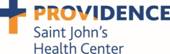 Billing InformationTo Our Patients:As part of your visit to the John Wayne Cancer Clinics at Providence Saint John’s Health Center you can expect to receive bills from both the facility and the physician.  If you require additional services such as a MRI or a review of your pathology slides, additional fees for these professional services will be billed separately. All price quoted by SJHC are for Hospital facility charges only. Depending on the services that you were provided, you may also receive bills for professional services rendered by hospital contracted Radiologists, Pathologists, Anesthesiologists or others. These providers may or may not be contracted with your insurance carrier(s).If you are a Medicare participant, your Medicare Part B benefits will be billed for services received during your visit.Please note that aside from co-pays, other charges may apply depending on your insurance coverage.For all billing inquiries, as well as providing your insurance information (if you do not have it at the time of service), please contact the following:2121 Santa Monica Blvd., Santa Monica, CA 90404  Tel: 310.829.5511Hospital Business Office(For services rendered prior to Nov 1, 2014)Tel: 866-747-2455 / Fax: 424-201-65881515 W 190th Street, # 350Gardena, CA 90248For Services rendered as of Nov 1, 2014Tel: 866-747-2455RadiologyTower Imaging Medical AssociatesP.O. Box 25159Colorado Springs, CO 80936Tel: 877-406-2916 / Fax: 719-591-2745 (Effective January)Pathology/ LaboratoryPathology Medical Group of Saint John’sP.O. Box 844650Los Angeles, CA 90084-4650Tel: 800-458-1375 / Fax: 903-453-2441AnesthesiaBayside Anesthesia Medical GroupP.O. Box 60790Pasadena, CA 91116Tel: 626-204-6765 / Fax: 626-240-4990JWCI FellowsProvidence Health & ServicesPO BOX 3268Portland, Oregon 97208866-747-2455Dr. Anton BilchikSTAT Medical Consulting, Inc.15720 Ventura Blvd., Suite 227Encino, CA 91436Tel: 818-907-7828 / Fax: 818-907-6157ATTN.: Carlos